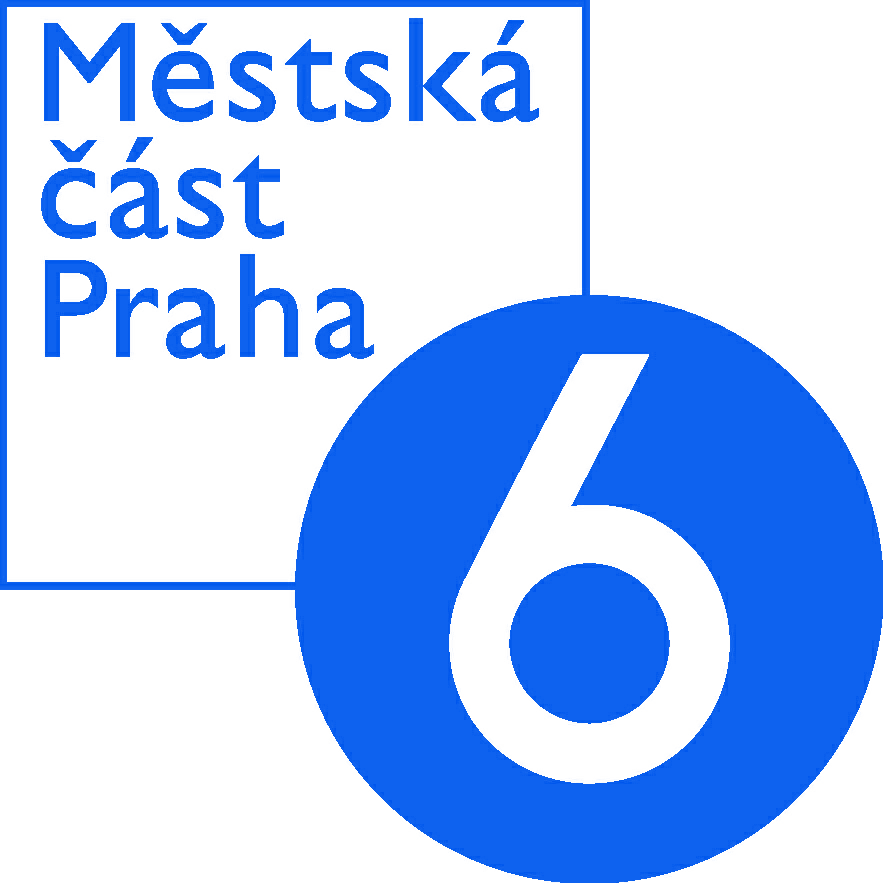 Odbor školství, kultury a sportuOdbor školství, kultury a sportuOdbor školství, kultury a sportuOdbor školství, kultury a sportuOdbor školství, kultury a sportuOdbor školství, kultury a sportuOdbor školství, kultury a sportuOdbor školství, kultury a sportuOdbor školství, kultury a sportuOBJEDNÁVKA č.:OBJEDNÁVKA č.:OBJEDNÁVKA č.:OBJEDNÁVKA č.:OBJEDNÁVKA č.:OBJEDNÁVKA č.:OBJEDNÁVKA č.:OBJEDNÁVKA č.:OBJEDNÁVKA č.:OBJEDNÁVKA č.:OBJEDNÁVKA č.:OBJEDNÁVKA č.:OBJEDNÁVKA č.:OŠKS/00076/2017OŠKS/00076/2017OŠKS/00076/2017OŠKS/00076/2017OŠKS/00076/2017OŠKS/00076/2017OŠKS/00076/2017OŠKS/00076/2017OŠKS/00076/2017ODBĚRATEL:ODBĚRATEL:ODBĚRATEL:ODBĚRATEL:ODBĚRATEL:ODBĚRATEL:ODBĚRATEL:ODBĚRATEL:ODBĚRATEL:ODBĚRATEL:ODBĚRATEL:ODBĚRATEL:DODAVATEL:DODAVATEL:DODAVATEL:DODAVATEL:DODAVATEL:DODAVATEL:DODAVATEL:DODAVATEL:Městská část Praha 6Městská část Praha 6Městská část Praha 6Městská část Praha 6Městská část Praha 6Městská část Praha 6Městská část Praha 6Městská část Praha 6Městská část Praha 6Městská část Praha 6Městská část Praha 6Vladislav PalátVladislav PalátVladislav PalátVladislav PalátVladislav PalátVladislav PalátOdbor školství, kultury a sportuOdbor školství, kultury a sportuOdbor školství, kultury a sportuOdbor školství, kultury a sportuOdbor školství, kultury a sportuOdbor školství, kultury a sportuOdbor školství, kultury a sportuOdbor školství, kultury a sportuOdbor školství, kultury a sportuOdbor školství, kultury a sportuOdbor školství, kultury a sportuČs. armády 601/23Čs. armády 601/23Čs. armády 601/23Čs. armády 601/23Čs. armády 601/23Čs. armády 601/23Čs. armády 601/23Čs. armády 601/23Čs. armády 601/23Čs. armády 601/23Čs. armády 601/23Zahradní 1003Zahradní 1003Zahradní 1003Zahradní 1003Zahradní 1003Zahradní 1003160521605216052160521605216052Praha 6Praha 6Praha 6Praha 6Praha 6757017570175701Valašské MeziříčíValašské MeziříčíValašské MeziříčíZapsán v RES dne 1. 7. 1973Zapsán v RES dne 1. 7. 1973Zapsán v RES dne 1. 7. 1973Zapsán v RES dne 1. 7. 1973Zapsán v RES dne 1. 7. 1973Zapsán v RES dne 1. 7. 1973Zapsán v RES dne 1. 7. 1973Zapsán v RES dne 1. 7. 1973Zapsán v RES dne 1. 7. 1973Zapsán v RES dne 1. 7. 1973Zapsán v RES dne 1. 7. 1973Zapsán v RES dne 1. 7. 1973Peněžní ústav: ČS a. s., pob. Praha 6, Vítězné nám.Peněžní ústav: ČS a. s., pob. Praha 6, Vítězné nám.Peněžní ústav: ČS a. s., pob. Praha 6, Vítězné nám.Peněžní ústav: ČS a. s., pob. Praha 6, Vítězné nám.Peněžní ústav: ČS a. s., pob. Praha 6, Vítězné nám.Peněžní ústav: ČS a. s., pob. Praha 6, Vítězné nám.Peněžní ústav: ČS a. s., pob. Praha 6, Vítězné nám.Peněžní ústav: ČS a. s., pob. Praha 6, Vítězné nám.Peněžní ústav: ČS a. s., pob. Praha 6, Vítězné nám.Peněžní ústav: ČS a. s., pob. Praha 6, Vítězné nám.Peněžní ústav: ČS a. s., pob. Praha 6, Vítězné nám.Peněžní ústav: ČS a. s., pob. Praha 6, Vítězné nám.č. ú.  27-2000866399/0800č. ú.  27-2000866399/0800č. ú.  27-2000866399/0800č. ú.  27-2000866399/0800č. ú.  27-2000866399/0800č. ú.  27-2000866399/0800č. ú.  27-2000866399/0800č. ú.  27-2000866399/0800č. ú.  27-2000866399/0800č. ú.  27-2000866399/0800č. ú.  27-2000866399/0800č. ú.  27-2000866399/0800Tel:Tel:Tel:Fax:Fax:420 224 313 302420 224 313 302420 224 313 302420 224 313 302420 224 313 302420 224 313 302420 224 313 302420 224 313 302420 224 313 302420 224 313 302Fax:Fax:Fax:E:E:podateln@praha6.cz, www.praha6.czpodateln@praha6.cz, www.praha6.czpodateln@praha6.cz, www.praha6.czpodateln@praha6.cz, www.praha6.czpodateln@praha6.cz, www.praha6.czpodateln@praha6.cz, www.praha6.czpodateln@praha6.cz, www.praha6.czpodateln@praha6.cz, www.praha6.czpodateln@praha6.cz, www.praha6.czpodateln@praha6.cz, www.praha6.czE:E:E:IČO:IČO:0006370300063703000637030006370300063703DIČ:CZ00063703CZ00063703CZ00063703CZ00063703IČO:IČO:IČO:74498487DIČ:DIČ:DIČ:CZ8109025881Příjemce dodávky:Příjemce dodávky:Příjemce dodávky:Příjemce dodávky:Příjemce dodávky:Příjemce dodávky:Odbor školství, kultury a sportuOdbor školství, kultury a sportuOdbor školství, kultury a sportuOdbor školství, kultury a sportuOdbor školství, kultury a sportuOdbor školství, kultury a sportuOdbor školství, kultury a sportuOdbor školství, kultury a sportuOdbor školství, kultury a sportuOdbor školství, kultury a sportuOdbor školství, kultury a sportuOdbor školství, kultury a sportuOdbor školství, kultury a sportuOdbor školství, kultury a sportuOdbor školství, kultury a sportuOdbor školství, kultury a sportuKontaktní osoba:Kontaktní osoba:Kontaktní osoba:Kontaktní osoba:Kontaktní osoba:Kontaktní osoba:XXXXXXXXXXXXXXXXXXXXXXXXXXXXXXXXXXXXXXXXXXXXXXXXXXXXXXXXXXXXXXXXXSpojení:Spojení:Spojení:Spojení:Spojení:Spojení:XXXXXXXXXXXXXXXXXXXXXXXXXXXXXXXXXXXXXXXPŘEDMĚT OBJEDNÁVKYPŘEDMĚT OBJEDNÁVKYPŘEDMĚT OBJEDNÁVKYPŘEDMĚT OBJEDNÁVKYPŘEDMĚT OBJEDNÁVKYPŘEDMĚT OBJEDNÁVKYPŘEDMĚT OBJEDNÁVKYPŘEDMĚT OBJEDNÁVKYPŘEDMĚT OBJEDNÁVKYPŘEDMĚT OBJEDNÁVKYPŘEDMĚT OBJEDNÁVKYPŘEDMĚT OBJEDNÁVKYPŘEDMĚT OBJEDNÁVKYPŘEDMĚT OBJEDNÁVKYPŘEDMĚT OBJEDNÁVKYPŘEDMĚT OBJEDNÁVKYPŘEDMĚT OBJEDNÁVKYPŘEDMĚT OBJEDNÁVKYPŘEDMĚT OBJEDNÁVKYPŘEDMĚT OBJEDNÁVKYPŘEDMĚT OBJEDNÁVKYPŘEDMĚT OBJEDNÁVKYNa výše uvedenou adresu objednáváme:Na výše uvedenou adresu objednáváme:Na výše uvedenou adresu objednáváme:Na výše uvedenou adresu objednáváme:Na výše uvedenou adresu objednáváme:Na výše uvedenou adresu objednáváme:Na výše uvedenou adresu objednáváme:Na výše uvedenou adresu objednáváme:Na výše uvedenou adresu objednáváme:Na výše uvedenou adresu objednáváme:Na výše uvedenou adresu objednáváme:Na výše uvedenou adresu objednáváme:Na výše uvedenou adresu objednáváme:Na výše uvedenou adresu objednáváme:Na výše uvedenou adresu objednáváme:Na výše uvedenou adresu objednáváme:Na výše uvedenou adresu objednáváme:Na výše uvedenou adresu objednáváme:Na výše uvedenou adresu objednáváme:Na výše uvedenou adresu objednáváme:Na výše uvedenou adresu objednáváme:Na výše uvedenou adresu objednáváme:2 x mobilní skladový kontejner (montovaný), provedení s dřevěnou podlahou, dvoukřídlá vrata z čela (v užší stěně), opláštění, pozink. plech tl. 0,75 mm, vnější rozměr 6m x 2,2 m x 2,2 m dle přiložené cenové nabídky. Místo dodání - Vítězné náměstí při ulici Šolínova v cípu k Technické ulici, parcelní číslo : 4287 k. ú., Praha 6 - Dejvice.
3419/6122, ORJ 0402, UZ 98
Akce: Kluziště2 x mobilní skladový kontejner (montovaný), provedení s dřevěnou podlahou, dvoukřídlá vrata z čela (v užší stěně), opláštění, pozink. plech tl. 0,75 mm, vnější rozměr 6m x 2,2 m x 2,2 m dle přiložené cenové nabídky. Místo dodání - Vítězné náměstí při ulici Šolínova v cípu k Technické ulici, parcelní číslo : 4287 k. ú., Praha 6 - Dejvice.
3419/6122, ORJ 0402, UZ 98
Akce: Kluziště2 x mobilní skladový kontejner (montovaný), provedení s dřevěnou podlahou, dvoukřídlá vrata z čela (v užší stěně), opláštění, pozink. plech tl. 0,75 mm, vnější rozměr 6m x 2,2 m x 2,2 m dle přiložené cenové nabídky. Místo dodání - Vítězné náměstí při ulici Šolínova v cípu k Technické ulici, parcelní číslo : 4287 k. ú., Praha 6 - Dejvice.
3419/6122, ORJ 0402, UZ 98
Akce: Kluziště2 x mobilní skladový kontejner (montovaný), provedení s dřevěnou podlahou, dvoukřídlá vrata z čela (v užší stěně), opláštění, pozink. plech tl. 0,75 mm, vnější rozměr 6m x 2,2 m x 2,2 m dle přiložené cenové nabídky. Místo dodání - Vítězné náměstí při ulici Šolínova v cípu k Technické ulici, parcelní číslo : 4287 k. ú., Praha 6 - Dejvice.
3419/6122, ORJ 0402, UZ 98
Akce: Kluziště2 x mobilní skladový kontejner (montovaný), provedení s dřevěnou podlahou, dvoukřídlá vrata z čela (v užší stěně), opláštění, pozink. plech tl. 0,75 mm, vnější rozměr 6m x 2,2 m x 2,2 m dle přiložené cenové nabídky. Místo dodání - Vítězné náměstí při ulici Šolínova v cípu k Technické ulici, parcelní číslo : 4287 k. ú., Praha 6 - Dejvice.
3419/6122, ORJ 0402, UZ 98
Akce: Kluziště2 x mobilní skladový kontejner (montovaný), provedení s dřevěnou podlahou, dvoukřídlá vrata z čela (v užší stěně), opláštění, pozink. plech tl. 0,75 mm, vnější rozměr 6m x 2,2 m x 2,2 m dle přiložené cenové nabídky. Místo dodání - Vítězné náměstí při ulici Šolínova v cípu k Technické ulici, parcelní číslo : 4287 k. ú., Praha 6 - Dejvice.
3419/6122, ORJ 0402, UZ 98
Akce: Kluziště2 x mobilní skladový kontejner (montovaný), provedení s dřevěnou podlahou, dvoukřídlá vrata z čela (v užší stěně), opláštění, pozink. plech tl. 0,75 mm, vnější rozměr 6m x 2,2 m x 2,2 m dle přiložené cenové nabídky. Místo dodání - Vítězné náměstí při ulici Šolínova v cípu k Technické ulici, parcelní číslo : 4287 k. ú., Praha 6 - Dejvice.
3419/6122, ORJ 0402, UZ 98
Akce: Kluziště2 x mobilní skladový kontejner (montovaný), provedení s dřevěnou podlahou, dvoukřídlá vrata z čela (v užší stěně), opláštění, pozink. plech tl. 0,75 mm, vnější rozměr 6m x 2,2 m x 2,2 m dle přiložené cenové nabídky. Místo dodání - Vítězné náměstí při ulici Šolínova v cípu k Technické ulici, parcelní číslo : 4287 k. ú., Praha 6 - Dejvice.
3419/6122, ORJ 0402, UZ 98
Akce: Kluziště2 x mobilní skladový kontejner (montovaný), provedení s dřevěnou podlahou, dvoukřídlá vrata z čela (v užší stěně), opláštění, pozink. plech tl. 0,75 mm, vnější rozměr 6m x 2,2 m x 2,2 m dle přiložené cenové nabídky. Místo dodání - Vítězné náměstí při ulici Šolínova v cípu k Technické ulici, parcelní číslo : 4287 k. ú., Praha 6 - Dejvice.
3419/6122, ORJ 0402, UZ 98
Akce: Kluziště2 x mobilní skladový kontejner (montovaný), provedení s dřevěnou podlahou, dvoukřídlá vrata z čela (v užší stěně), opláštění, pozink. plech tl. 0,75 mm, vnější rozměr 6m x 2,2 m x 2,2 m dle přiložené cenové nabídky. Místo dodání - Vítězné náměstí při ulici Šolínova v cípu k Technické ulici, parcelní číslo : 4287 k. ú., Praha 6 - Dejvice.
3419/6122, ORJ 0402, UZ 98
Akce: Kluziště2 x mobilní skladový kontejner (montovaný), provedení s dřevěnou podlahou, dvoukřídlá vrata z čela (v užší stěně), opláštění, pozink. plech tl. 0,75 mm, vnější rozměr 6m x 2,2 m x 2,2 m dle přiložené cenové nabídky. Místo dodání - Vítězné náměstí při ulici Šolínova v cípu k Technické ulici, parcelní číslo : 4287 k. ú., Praha 6 - Dejvice.
3419/6122, ORJ 0402, UZ 98
Akce: Kluziště2 x mobilní skladový kontejner (montovaný), provedení s dřevěnou podlahou, dvoukřídlá vrata z čela (v užší stěně), opláštění, pozink. plech tl. 0,75 mm, vnější rozměr 6m x 2,2 m x 2,2 m dle přiložené cenové nabídky. Místo dodání - Vítězné náměstí při ulici Šolínova v cípu k Technické ulici, parcelní číslo : 4287 k. ú., Praha 6 - Dejvice.
3419/6122, ORJ 0402, UZ 98
Akce: Kluziště2 x mobilní skladový kontejner (montovaný), provedení s dřevěnou podlahou, dvoukřídlá vrata z čela (v užší stěně), opláštění, pozink. plech tl. 0,75 mm, vnější rozměr 6m x 2,2 m x 2,2 m dle přiložené cenové nabídky. Místo dodání - Vítězné náměstí při ulici Šolínova v cípu k Technické ulici, parcelní číslo : 4287 k. ú., Praha 6 - Dejvice.
3419/6122, ORJ 0402, UZ 98
Akce: Kluziště2 x mobilní skladový kontejner (montovaný), provedení s dřevěnou podlahou, dvoukřídlá vrata z čela (v užší stěně), opláštění, pozink. plech tl. 0,75 mm, vnější rozměr 6m x 2,2 m x 2,2 m dle přiložené cenové nabídky. Místo dodání - Vítězné náměstí při ulici Šolínova v cípu k Technické ulici, parcelní číslo : 4287 k. ú., Praha 6 - Dejvice.
3419/6122, ORJ 0402, UZ 98
Akce: Kluziště2 x mobilní skladový kontejner (montovaný), provedení s dřevěnou podlahou, dvoukřídlá vrata z čela (v užší stěně), opláštění, pozink. plech tl. 0,75 mm, vnější rozměr 6m x 2,2 m x 2,2 m dle přiložené cenové nabídky. Místo dodání - Vítězné náměstí při ulici Šolínova v cípu k Technické ulici, parcelní číslo : 4287 k. ú., Praha 6 - Dejvice.
3419/6122, ORJ 0402, UZ 98
Akce: Kluziště2 x mobilní skladový kontejner (montovaný), provedení s dřevěnou podlahou, dvoukřídlá vrata z čela (v užší stěně), opláštění, pozink. plech tl. 0,75 mm, vnější rozměr 6m x 2,2 m x 2,2 m dle přiložené cenové nabídky. Místo dodání - Vítězné náměstí při ulici Šolínova v cípu k Technické ulici, parcelní číslo : 4287 k. ú., Praha 6 - Dejvice.
3419/6122, ORJ 0402, UZ 98
Akce: Kluziště2 x mobilní skladový kontejner (montovaný), provedení s dřevěnou podlahou, dvoukřídlá vrata z čela (v užší stěně), opláštění, pozink. plech tl. 0,75 mm, vnější rozměr 6m x 2,2 m x 2,2 m dle přiložené cenové nabídky. Místo dodání - Vítězné náměstí při ulici Šolínova v cípu k Technické ulici, parcelní číslo : 4287 k. ú., Praha 6 - Dejvice.
3419/6122, ORJ 0402, UZ 98
Akce: Kluziště2 x mobilní skladový kontejner (montovaný), provedení s dřevěnou podlahou, dvoukřídlá vrata z čela (v užší stěně), opláštění, pozink. plech tl. 0,75 mm, vnější rozměr 6m x 2,2 m x 2,2 m dle přiložené cenové nabídky. Místo dodání - Vítězné náměstí při ulici Šolínova v cípu k Technické ulici, parcelní číslo : 4287 k. ú., Praha 6 - Dejvice.
3419/6122, ORJ 0402, UZ 98
Akce: Kluziště2 x mobilní skladový kontejner (montovaný), provedení s dřevěnou podlahou, dvoukřídlá vrata z čela (v užší stěně), opláštění, pozink. plech tl. 0,75 mm, vnější rozměr 6m x 2,2 m x 2,2 m dle přiložené cenové nabídky. Místo dodání - Vítězné náměstí při ulici Šolínova v cípu k Technické ulici, parcelní číslo : 4287 k. ú., Praha 6 - Dejvice.
3419/6122, ORJ 0402, UZ 98
Akce: Kluziště2 x mobilní skladový kontejner (montovaný), provedení s dřevěnou podlahou, dvoukřídlá vrata z čela (v užší stěně), opláštění, pozink. plech tl. 0,75 mm, vnější rozměr 6m x 2,2 m x 2,2 m dle přiložené cenové nabídky. Místo dodání - Vítězné náměstí při ulici Šolínova v cípu k Technické ulici, parcelní číslo : 4287 k. ú., Praha 6 - Dejvice.
3419/6122, ORJ 0402, UZ 98
Akce: Kluziště2 x mobilní skladový kontejner (montovaný), provedení s dřevěnou podlahou, dvoukřídlá vrata z čela (v užší stěně), opláštění, pozink. plech tl. 0,75 mm, vnější rozměr 6m x 2,2 m x 2,2 m dle přiložené cenové nabídky. Místo dodání - Vítězné náměstí při ulici Šolínova v cípu k Technické ulici, parcelní číslo : 4287 k. ú., Praha 6 - Dejvice.
3419/6122, ORJ 0402, UZ 98
Akce: Kluziště2 x mobilní skladový kontejner (montovaný), provedení s dřevěnou podlahou, dvoukřídlá vrata z čela (v užší stěně), opláštění, pozink. plech tl. 0,75 mm, vnější rozměr 6m x 2,2 m x 2,2 m dle přiložené cenové nabídky. Místo dodání - Vítězné náměstí při ulici Šolínova v cípu k Technické ulici, parcelní číslo : 4287 k. ú., Praha 6 - Dejvice.
3419/6122, ORJ 0402, UZ 98
Akce: KluzištěTermín plnění:Termín plnění:Termín plnění:Termín plnění:Termín plnění:28. 02. 201728. 02. 201728. 02. 201728. 02. 201728. 02. 201728. 02. 201728. 02. 201728. 02. 201728. 02. 201728. 02. 201728. 02. 201728. 02. 201728. 02. 201728. 02. 201728. 02. 201728. 02. 201728. 02. 2017Cena sjednaná dohodou ve výši:Cena sjednaná dohodou ve výši:Cena sjednaná dohodou ve výši:Cena sjednaná dohodou ve výši:Cena sjednaná dohodou ve výši:Cena sjednaná dohodou ve výši:Cena sjednaná dohodou ve výši:Cena sjednaná dohodou ve výši:Cena sjednaná dohodou ve výši:89 368,2089 368,2089 368,2089 368,2089 368,2089 368,2089 368,20Kč s DPHKč s DPHKč s DPHKč s DPHKč s DPHKč s DPHNa faktuře uveďte vždy naše IČO, DIČ, číslo objednávky a připojte potvrzení příjemce dodávky o převzetí zboží nebo provedení práce. Bez potvrzení o převzetí zboží nebo provedení práce nebude faktura proplacena. Práce nad rámec této objednávky nebudou bez písemného souhlasu objednatele proplaceny. Splatnost faktury bude nejméně 15 dnů od data jejího doručení.Na faktuře uveďte vždy naše IČO, DIČ, číslo objednávky a připojte potvrzení příjemce dodávky o převzetí zboží nebo provedení práce. Bez potvrzení o převzetí zboží nebo provedení práce nebude faktura proplacena. Práce nad rámec této objednávky nebudou bez písemného souhlasu objednatele proplaceny. Splatnost faktury bude nejméně 15 dnů od data jejího doručení.Na faktuře uveďte vždy naše IČO, DIČ, číslo objednávky a připojte potvrzení příjemce dodávky o převzetí zboží nebo provedení práce. Bez potvrzení o převzetí zboží nebo provedení práce nebude faktura proplacena. Práce nad rámec této objednávky nebudou bez písemného souhlasu objednatele proplaceny. Splatnost faktury bude nejméně 15 dnů od data jejího doručení.Na faktuře uveďte vždy naše IČO, DIČ, číslo objednávky a připojte potvrzení příjemce dodávky o převzetí zboží nebo provedení práce. Bez potvrzení o převzetí zboží nebo provedení práce nebude faktura proplacena. Práce nad rámec této objednávky nebudou bez písemného souhlasu objednatele proplaceny. Splatnost faktury bude nejméně 15 dnů od data jejího doručení.Na faktuře uveďte vždy naše IČO, DIČ, číslo objednávky a připojte potvrzení příjemce dodávky o převzetí zboží nebo provedení práce. Bez potvrzení o převzetí zboží nebo provedení práce nebude faktura proplacena. Práce nad rámec této objednávky nebudou bez písemného souhlasu objednatele proplaceny. Splatnost faktury bude nejméně 15 dnů od data jejího doručení.Na faktuře uveďte vždy naše IČO, DIČ, číslo objednávky a připojte potvrzení příjemce dodávky o převzetí zboží nebo provedení práce. Bez potvrzení o převzetí zboží nebo provedení práce nebude faktura proplacena. Práce nad rámec této objednávky nebudou bez písemného souhlasu objednatele proplaceny. Splatnost faktury bude nejméně 15 dnů od data jejího doručení.Na faktuře uveďte vždy naše IČO, DIČ, číslo objednávky a připojte potvrzení příjemce dodávky o převzetí zboží nebo provedení práce. Bez potvrzení o převzetí zboží nebo provedení práce nebude faktura proplacena. Práce nad rámec této objednávky nebudou bez písemného souhlasu objednatele proplaceny. Splatnost faktury bude nejméně 15 dnů od data jejího doručení.Na faktuře uveďte vždy naše IČO, DIČ, číslo objednávky a připojte potvrzení příjemce dodávky o převzetí zboží nebo provedení práce. Bez potvrzení o převzetí zboží nebo provedení práce nebude faktura proplacena. Práce nad rámec této objednávky nebudou bez písemného souhlasu objednatele proplaceny. Splatnost faktury bude nejméně 15 dnů od data jejího doručení.Na faktuře uveďte vždy naše IČO, DIČ, číslo objednávky a připojte potvrzení příjemce dodávky o převzetí zboží nebo provedení práce. Bez potvrzení o převzetí zboží nebo provedení práce nebude faktura proplacena. Práce nad rámec této objednávky nebudou bez písemného souhlasu objednatele proplaceny. Splatnost faktury bude nejméně 15 dnů od data jejího doručení.Na faktuře uveďte vždy naše IČO, DIČ, číslo objednávky a připojte potvrzení příjemce dodávky o převzetí zboží nebo provedení práce. Bez potvrzení o převzetí zboží nebo provedení práce nebude faktura proplacena. Práce nad rámec této objednávky nebudou bez písemného souhlasu objednatele proplaceny. Splatnost faktury bude nejméně 15 dnů od data jejího doručení.Na faktuře uveďte vždy naše IČO, DIČ, číslo objednávky a připojte potvrzení příjemce dodávky o převzetí zboží nebo provedení práce. Bez potvrzení o převzetí zboží nebo provedení práce nebude faktura proplacena. Práce nad rámec této objednávky nebudou bez písemného souhlasu objednatele proplaceny. Splatnost faktury bude nejméně 15 dnů od data jejího doručení.Na faktuře uveďte vždy naše IČO, DIČ, číslo objednávky a připojte potvrzení příjemce dodávky o převzetí zboží nebo provedení práce. Bez potvrzení o převzetí zboží nebo provedení práce nebude faktura proplacena. Práce nad rámec této objednávky nebudou bez písemného souhlasu objednatele proplaceny. Splatnost faktury bude nejméně 15 dnů od data jejího doručení.Na faktuře uveďte vždy naše IČO, DIČ, číslo objednávky a připojte potvrzení příjemce dodávky o převzetí zboží nebo provedení práce. Bez potvrzení o převzetí zboží nebo provedení práce nebude faktura proplacena. Práce nad rámec této objednávky nebudou bez písemného souhlasu objednatele proplaceny. Splatnost faktury bude nejméně 15 dnů od data jejího doručení.Na faktuře uveďte vždy naše IČO, DIČ, číslo objednávky a připojte potvrzení příjemce dodávky o převzetí zboží nebo provedení práce. Bez potvrzení o převzetí zboží nebo provedení práce nebude faktura proplacena. Práce nad rámec této objednávky nebudou bez písemného souhlasu objednatele proplaceny. Splatnost faktury bude nejméně 15 dnů od data jejího doručení.Na faktuře uveďte vždy naše IČO, DIČ, číslo objednávky a připojte potvrzení příjemce dodávky o převzetí zboží nebo provedení práce. Bez potvrzení o převzetí zboží nebo provedení práce nebude faktura proplacena. Práce nad rámec této objednávky nebudou bez písemného souhlasu objednatele proplaceny. Splatnost faktury bude nejméně 15 dnů od data jejího doručení.Na faktuře uveďte vždy naše IČO, DIČ, číslo objednávky a připojte potvrzení příjemce dodávky o převzetí zboží nebo provedení práce. Bez potvrzení o převzetí zboží nebo provedení práce nebude faktura proplacena. Práce nad rámec této objednávky nebudou bez písemného souhlasu objednatele proplaceny. Splatnost faktury bude nejméně 15 dnů od data jejího doručení.Na faktuře uveďte vždy naše IČO, DIČ, číslo objednávky a připojte potvrzení příjemce dodávky o převzetí zboží nebo provedení práce. Bez potvrzení o převzetí zboží nebo provedení práce nebude faktura proplacena. Práce nad rámec této objednávky nebudou bez písemného souhlasu objednatele proplaceny. Splatnost faktury bude nejméně 15 dnů od data jejího doručení.Na faktuře uveďte vždy naše IČO, DIČ, číslo objednávky a připojte potvrzení příjemce dodávky o převzetí zboží nebo provedení práce. Bez potvrzení o převzetí zboží nebo provedení práce nebude faktura proplacena. Práce nad rámec této objednávky nebudou bez písemného souhlasu objednatele proplaceny. Splatnost faktury bude nejméně 15 dnů od data jejího doručení.Na faktuře uveďte vždy naše IČO, DIČ, číslo objednávky a připojte potvrzení příjemce dodávky o převzetí zboží nebo provedení práce. Bez potvrzení o převzetí zboží nebo provedení práce nebude faktura proplacena. Práce nad rámec této objednávky nebudou bez písemného souhlasu objednatele proplaceny. Splatnost faktury bude nejméně 15 dnů od data jejího doručení.Na faktuře uveďte vždy naše IČO, DIČ, číslo objednávky a připojte potvrzení příjemce dodávky o převzetí zboží nebo provedení práce. Bez potvrzení o převzetí zboží nebo provedení práce nebude faktura proplacena. Práce nad rámec této objednávky nebudou bez písemného souhlasu objednatele proplaceny. Splatnost faktury bude nejméně 15 dnů od data jejího doručení.Na faktuře uveďte vždy naše IČO, DIČ, číslo objednávky a připojte potvrzení příjemce dodávky o převzetí zboží nebo provedení práce. Bez potvrzení o převzetí zboží nebo provedení práce nebude faktura proplacena. Práce nad rámec této objednávky nebudou bez písemného souhlasu objednatele proplaceny. Splatnost faktury bude nejméně 15 dnů od data jejího doručení.Na faktuře uveďte vždy naše IČO, DIČ, číslo objednávky a připojte potvrzení příjemce dodávky o převzetí zboží nebo provedení práce. Bez potvrzení o převzetí zboží nebo provedení práce nebude faktura proplacena. Práce nad rámec této objednávky nebudou bez písemného souhlasu objednatele proplaceny. Splatnost faktury bude nejméně 15 dnů od data jejího doručení.Sankce za nekvalitní plnění závazku:Sankce za nekvalitní plnění závazku:Sankce za nekvalitní plnění závazku:Sankce za nekvalitní plnění závazku:Sankce za nekvalitní plnění závazku:Sankce za nekvalitní plnění závazku:Sankce za nekvalitní plnění závazku:Sankce za nekvalitní plnění závazku:Sankce za nekvalitní plnění závazku:Sankce za nekvalitní plnění závazku:Sankce za nekvalitní plnění závazku:Sankce za nekvalitní plnění závazku:Sankce za nekvalitní plnění závazku:Sankce za nekvalitní plnění závazku:Sankce za nekvalitní plnění závazku:Sankce za nekvalitní plnění závazku:Sankce za nekvalitní plnění závazku:Sankce za nekvalitní plnění závazku:Sankce za nekvalitní plnění závazku:Sankce za nekvalitní plnění závazku:Sankce za nekvalitní plnění závazku:Sankce za nekvalitní plnění závazku:1)za nedodržení stanoveného termínu dodávky je dodavatel povinen uhradit objednateli 0,1 % z ceny dodávky (bez DPH) za každý den prodlení.za nedodržení stanoveného termínu dodávky je dodavatel povinen uhradit objednateli 0,1 % z ceny dodávky (bez DPH) za každý den prodlení.za nedodržení stanoveného termínu dodávky je dodavatel povinen uhradit objednateli 0,1 % z ceny dodávky (bez DPH) za každý den prodlení.za nedodržení stanoveného termínu dodávky je dodavatel povinen uhradit objednateli 0,1 % z ceny dodávky (bez DPH) za každý den prodlení.za nedodržení stanoveného termínu dodávky je dodavatel povinen uhradit objednateli 0,1 % z ceny dodávky (bez DPH) za každý den prodlení.za nedodržení stanoveného termínu dodávky je dodavatel povinen uhradit objednateli 0,1 % z ceny dodávky (bez DPH) za každý den prodlení.za nedodržení stanoveného termínu dodávky je dodavatel povinen uhradit objednateli 0,1 % z ceny dodávky (bez DPH) za každý den prodlení.za nedodržení stanoveného termínu dodávky je dodavatel povinen uhradit objednateli 0,1 % z ceny dodávky (bez DPH) za každý den prodlení.za nedodržení stanoveného termínu dodávky je dodavatel povinen uhradit objednateli 0,1 % z ceny dodávky (bez DPH) za každý den prodlení.za nedodržení stanoveného termínu dodávky je dodavatel povinen uhradit objednateli 0,1 % z ceny dodávky (bez DPH) za každý den prodlení.za nedodržení stanoveného termínu dodávky je dodavatel povinen uhradit objednateli 0,1 % z ceny dodávky (bez DPH) za každý den prodlení.za nedodržení stanoveného termínu dodávky je dodavatel povinen uhradit objednateli 0,1 % z ceny dodávky (bez DPH) za každý den prodlení.za nedodržení stanoveného termínu dodávky je dodavatel povinen uhradit objednateli 0,1 % z ceny dodávky (bez DPH) za každý den prodlení.za nedodržení stanoveného termínu dodávky je dodavatel povinen uhradit objednateli 0,1 % z ceny dodávky (bez DPH) za každý den prodlení.za nedodržení stanoveného termínu dodávky je dodavatel povinen uhradit objednateli 0,1 % z ceny dodávky (bez DPH) za každý den prodlení.za nedodržení stanoveného termínu dodávky je dodavatel povinen uhradit objednateli 0,1 % z ceny dodávky (bez DPH) za každý den prodlení.za nedodržení stanoveného termínu dodávky je dodavatel povinen uhradit objednateli 0,1 % z ceny dodávky (bez DPH) za každý den prodlení.za nedodržení stanoveného termínu dodávky je dodavatel povinen uhradit objednateli 0,1 % z ceny dodávky (bez DPH) za každý den prodlení.za nedodržení stanoveného termínu dodávky je dodavatel povinen uhradit objednateli 0,1 % z ceny dodávky (bez DPH) za každý den prodlení.za nedodržení stanoveného termínu dodávky je dodavatel povinen uhradit objednateli 0,1 % z ceny dodávky (bez DPH) za každý den prodlení.za nedodržení stanoveného termínu dodávky je dodavatel povinen uhradit objednateli 0,1 % z ceny dodávky (bez DPH) za každý den prodlení.2)bude-li dodávka vykazovat zjevné a odstranitelné vady je odběratel oprávněn snížit cenu dodávky o 10 %  (bez DPH).bude-li dodávka vykazovat zjevné a odstranitelné vady je odběratel oprávněn snížit cenu dodávky o 10 %  (bez DPH).bude-li dodávka vykazovat zjevné a odstranitelné vady je odběratel oprávněn snížit cenu dodávky o 10 %  (bez DPH).bude-li dodávka vykazovat zjevné a odstranitelné vady je odběratel oprávněn snížit cenu dodávky o 10 %  (bez DPH).bude-li dodávka vykazovat zjevné a odstranitelné vady je odběratel oprávněn snížit cenu dodávky o 10 %  (bez DPH).bude-li dodávka vykazovat zjevné a odstranitelné vady je odběratel oprávněn snížit cenu dodávky o 10 %  (bez DPH).bude-li dodávka vykazovat zjevné a odstranitelné vady je odběratel oprávněn snížit cenu dodávky o 10 %  (bez DPH).bude-li dodávka vykazovat zjevné a odstranitelné vady je odběratel oprávněn snížit cenu dodávky o 10 %  (bez DPH).bude-li dodávka vykazovat zjevné a odstranitelné vady je odběratel oprávněn snížit cenu dodávky o 10 %  (bez DPH).bude-li dodávka vykazovat zjevné a odstranitelné vady je odběratel oprávněn snížit cenu dodávky o 10 %  (bez DPH).bude-li dodávka vykazovat zjevné a odstranitelné vady je odběratel oprávněn snížit cenu dodávky o 10 %  (bez DPH).bude-li dodávka vykazovat zjevné a odstranitelné vady je odběratel oprávněn snížit cenu dodávky o 10 %  (bez DPH).bude-li dodávka vykazovat zjevné a odstranitelné vady je odběratel oprávněn snížit cenu dodávky o 10 %  (bez DPH).bude-li dodávka vykazovat zjevné a odstranitelné vady je odběratel oprávněn snížit cenu dodávky o 10 %  (bez DPH).bude-li dodávka vykazovat zjevné a odstranitelné vady je odběratel oprávněn snížit cenu dodávky o 10 %  (bez DPH).bude-li dodávka vykazovat zjevné a odstranitelné vady je odběratel oprávněn snížit cenu dodávky o 10 %  (bez DPH).bude-li dodávka vykazovat zjevné a odstranitelné vady je odběratel oprávněn snížit cenu dodávky o 10 %  (bez DPH).bude-li dodávka vykazovat zjevné a odstranitelné vady je odběratel oprávněn snížit cenu dodávky o 10 %  (bez DPH).bude-li dodávka vykazovat zjevné a odstranitelné vady je odběratel oprávněn snížit cenu dodávky o 10 %  (bez DPH).bude-li dodávka vykazovat zjevné a odstranitelné vady je odběratel oprávněn snížit cenu dodávky o 10 %  (bez DPH).bude-li dodávka vykazovat zjevné a odstranitelné vady je odběratel oprávněn snížit cenu dodávky o 10 %  (bez DPH).O uplatněnou sankci je objednatel oprávněn bez dalšího snížit úhradu fakturované částky.O uplatněnou sankci je objednatel oprávněn bez dalšího snížit úhradu fakturované částky.O uplatněnou sankci je objednatel oprávněn bez dalšího snížit úhradu fakturované částky.O uplatněnou sankci je objednatel oprávněn bez dalšího snížit úhradu fakturované částky.O uplatněnou sankci je objednatel oprávněn bez dalšího snížit úhradu fakturované částky.O uplatněnou sankci je objednatel oprávněn bez dalšího snížit úhradu fakturované částky.O uplatněnou sankci je objednatel oprávněn bez dalšího snížit úhradu fakturované částky.O uplatněnou sankci je objednatel oprávněn bez dalšího snížit úhradu fakturované částky.O uplatněnou sankci je objednatel oprávněn bez dalšího snížit úhradu fakturované částky.O uplatněnou sankci je objednatel oprávněn bez dalšího snížit úhradu fakturované částky.O uplatněnou sankci je objednatel oprávněn bez dalšího snížit úhradu fakturované částky.O uplatněnou sankci je objednatel oprávněn bez dalšího snížit úhradu fakturované částky.O uplatněnou sankci je objednatel oprávněn bez dalšího snížit úhradu fakturované částky.O uplatněnou sankci je objednatel oprávněn bez dalšího snížit úhradu fakturované částky.O uplatněnou sankci je objednatel oprávněn bez dalšího snížit úhradu fakturované částky.O uplatněnou sankci je objednatel oprávněn bez dalšího snížit úhradu fakturované částky.O uplatněnou sankci je objednatel oprávněn bez dalšího snížit úhradu fakturované částky.O uplatněnou sankci je objednatel oprávněn bez dalšího snížit úhradu fakturované částky.O uplatněnou sankci je objednatel oprávněn bez dalšího snížit úhradu fakturované částky.O uplatněnou sankci je objednatel oprávněn bez dalšího snížit úhradu fakturované částky.O uplatněnou sankci je objednatel oprávněn bez dalšího snížit úhradu fakturované částky.O uplatněnou sankci je objednatel oprávněn bez dalšího snížit úhradu fakturované částky.Objednatel je plátcem DPH.Objednatel je plátcem DPH.Objednatel je plátcem DPH.Objednatel je plátcem DPH.Objednatel je plátcem DPH.Objednatel je plátcem DPH.Objednatel je plátcem DPH.Objednatel je plátcem DPH.Objednatel je plátcem DPH.Objednatel je plátcem DPH.Objednatel je plátcem DPH.Objednatel je plátcem DPH.Objednatel je plátcem DPH.Objednatel je plátcem DPH.Objednatel je plátcem DPH.Objednatel je plátcem DPH.Objednatel je plátcem DPH.Objednatel je plátcem DPH.Objednatel je plátcem DPH.Objednatel je plátcem DPH.Objednatel je plátcem DPH.Objednatel je plátcem DPH.V Praze dne:V Praze dne:V Praze dne:V Praze dne:V Praze dne:27. 02. 201727. 02. 201727. 02. 201727. 02. 201727. 02. 201727. 02. 201727. 02. 2017Soustružník Luděk Mgr.Soustružník Luděk Mgr.Soustružník Luděk Mgr.Soustružník Luděk Mgr.Soustružník Luděk Mgr.Soustružník Luděk Mgr.Soustružník Luděk Mgr.Soustružník Luděk Mgr.Soustružník Luděk Mgr.Soustružník Luděk Mgr.Soustružník Luděk Mgr.Soustružník Luděk Mgr.vedoucí odboruvedoucí odboruvedoucí odboruvedoucí odboruvedoucí odboruvedoucí odboruvedoucí odboruvedoucí odboruvedoucí odboruvedoucí odboruvedoucí odboruvedoucí odboruVystavil:Vystavil:Vystavil:XXXXXXXXXXXXX ekonomXXXXXXXXXXXXX ekonomXXXXXXXXXXXXX ekonomXXXXXXXXXXXXX ekonomXXXXXXXXXXXXX ekonomXXXXXXXXXXXXX ekonomXXXXXXXXXXXXX ekonomXXXXXXXXXXXXX ekonomXXXXXXXXXXXXX ekonomXXXXXXXXXXXXX ekonomXXXXXXXXXXXXX ekonomXXXXXXXXXXXXX ekonomXXXXXXXXXXXXX ekonomXXXXXXXXXXXXX ekonomXXXXXXXXXXXXX ekonomXXXXXXXXXXXXX ekonomXXXXXXXXXXXXX ekonomXXXXXXXXXXXXX ekonomXXXXXXXXXXXXX ekonom